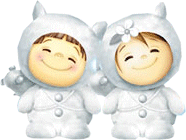  JÍDELNÍČEK ZŠ TUŘANY 22. 1. – 26. 1. 2018  Pondělí         Polévka:  kuřecí vývar s těstovinami (1,9)   22. 1.           Hl. jídlo : luštěninové rizoto, červená řepa (1,7)Obsahuje alergeny: viz pokrm………………………………………………………………………………………………………………………………………….. Úterý             Polévka: rybí (1,4,9) 23. 1.             Hl. jídlo : bramborová směs s kuřecím masem, salát (1,7)Obsahuje alergeny: viz pokrm…………………………………………………………………………………………………………………………………………… Středa           Polévka:  bramborová (1,9)  24. 1.           Hl. jídlo : mořská štika v bazalkovém pestu, brambory, salát (1,4,7,8)Obsahuje alergeny: viz pokrm                 ……………………………………………………………………………………………………………………………………………Čtvrtek         Polévka : zeleninová s vaječnou jíškou (1,3,9) 25. 1.           Hl. jídlo : rajská omáčka, vařené hovězí maso, těstoviny (1,9) Obsahuje alergeny: viz pokrm……………………………………………………………………………………………………………………………………………Pátek          Polévka : pórková s vejci (1,3)26. 1.          Hl. jídlo : pečená kachní stehna, bramborový knedlík, zelí (1,7)Obsahuje alergeny: viz pokrm……………………………………………………………………………………………………………………………………………Změna jídelníčku vyhrazena!Přejeme dobrou chuť !Strava je určena k okamžité spotřebě!